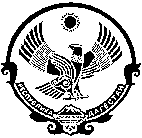                                  РЕСПУБЛИКА  ДАГЕСТАНМУНИЦИПИАЛЬНОЕ ОБРАЗОВАНИЕ«СЕЛЬСОВЕТ «САГАСИ-ДЕЙБУКСКИЙ»Индекс: 368563,Республика Дагестан, Каякентский район, с.Сагаси-Дейбук.                                                      ПОСТАНОВЛЕНИЕ        27 апреля 2018 г.                                                                                    № 97 «Об утверждении программы комплексного развитиятранспортной  инфраструктуры МО «сельсовет Сагаси-Дейбукский»на 2018 – 2027 годы»            В целях разработки комплекса мероприятий, направленных на повышение надежности, эффективности и экологичности работы объектов транспортной  инфраструктуры, расположенных на территории МО«сельсовет Сагаси-Дейбукский», руководствуясь пунктом 5 части 1 статьи 14 Федерального закона от 06.10.2003 N 131-ФЗ "Об общих принципах организации местного самоуправления в Российской Федерации",  Постановлением Правительства РФ от 25.12.2015 г. №1440 «Об утверждении требований к программам комплексного развития транспортной инфраструктуры поселений».ПОСТАНОВЛЯЮ:1. Утвердить Программу комплексного развития транспортной  инфраструктуры МО «сельсовет Сагаси-Дейбукский» на 2018 – 2027 гг.   2. Опубликовать настоящее решение  на сайте администрации.3. Контроль за исполнением настоящего постановления оставляю за собойГлава МО «сельсовет Сагаси-Дейбукский»	Алиев И.Г.УТВЕРЖДЕНО Постановлением администрации«сельсовет Сагаси-Дейбукский»                                                             ПРОГРАММА«Комплексное развитие систем транспортной  инфраструктуры МО «сельсовет Сагаси-Дейбукский» на 2018 –2027гг.»                                                             СОДЕРЖАНИЕ1. ПАСПОРТ ПРОГРАММЫ.2. Характеристика существующего состояния транспортной инфраструктуры МО «сельсовет Сагаси-Дейбукский». 3. Прогноз транспортного спроса, изменения объемов и характера передвижения населения и перевозов грузов  на территории МО«сельсовет Сагаси-Дейбукский»  4. Принципиальные варианты развития и оценка по целевым показателям развития транспортной инфраструктуры.5.  Перечень и очередность реализации  мероприятий по развитию транспортной инфраструктуры поселения.6. Оценка объемов и источников финансирования мероприятий развития транспортной инфраструктуры МО«сельсовет Сагаси-Дейбукский».  7. Оценка эффективности мероприятий  развития транспортной инфраструктуры на территории МО«сельсовет Сагаси-Дейбукский»  .8. Предложение по институциональным преобразованиям, совершенствованию  правового информационного обеспечения деятельности в сфере транспортного обслуживания населения и субъектов экономической деятельности на территории МО«сельсовет Сагаси-Дейбукский».I.ПАСПОРТ ПРОГРАММЫ:II. Характеристика существующего состояния транспортной инфраструктуры Сагаси-Дейбукского сельского поселения Каякентского  муниципального района. 2.1. Анализ Положения Сагаси-Дейбукского сельского поселения в структуре пространственной организации Российской Федерации, а также положения в структуре пространственной организации субъектов Российской Федерации    Сагаси-Дейбукского сельское поселение основано в 1992 году и расположено  на территории Каспийской низменности. Территория с.Сагаси-Дейбук составляет-517га и с.Дейбук -3495га. На  сегодняшний день численность населения Администрация  Сагаси-Дейбукского  сельского поселения составляет 3380 человек.      В состав Сагаси-Дейбукского сельского поселения входит два населённых пункта это: с.Сагаси-Дейбук и с.Дейбук.     На юге граничит с с.Первомайское,на востоке с с.Каранайаул,на востоке с с.Шамшагар.Общая протяженность автомобильных дорог общего пользования местного значения всего – 18км, из них: с твердым покрытием общего пользования – 2км.  Ширина проезжей части,  в основном, составляет . Пропускная способность сети автомобильных дорог до 100 автомобилей в сутки. На автомобильных дорогах Сагаси-Дейбукского сельского поселения в с.Дейбук- 2 моста.  Зимних переправ на территории Сагаси-Дейбукского сельского поселения  нет.По территории поселения через село Сагаси-Дейбук проходит автомобильная дорога республиканского значения. Административный центр Сагаси-Дейбукского сельского поселения находится на расстоянии 25 км от районного центра .Связь с райцентром осуществляется по автодороге Баку-Ростов. Связь между населенными пунктами внутри поселения осуществляется по муниципальным дорогам с асфальтобетонным и грунтовым покрытием. 2.2 Социально-экономическая характеристика, характеристика градостроительной деятельности на территории поселения, включая деятельность в сфере транспорта, оценку транспортного спроса.Численность населения Сагаси-Дейбукского сельского поселения по состоянию на 01.01.2018 год составила 3380 человек. Основная часть населения проживает в с.Сагаси-Дейбук и составляет-2850чел. и с.Дейбук-440 чел. Родилось в 2017году-63 чел.Умерло- 9 чел.,прирост составляет-54 человек.За период с 2014-2017 годы наблюдается увеличение рождаемости.Таблица 2.4. Возрастная структура населения Сагаси-Дейбукского сельского поселения на 01.01.2018 года.Возрастная структура населения характеризуется высокой долей населения в трудоспособном возрасте и достаточно низкой долей лиц старше трудоспособного возраста. Таким образом, на сегодняшний день возрастная структура населения Сагаси-Дейбукского сельского поселения имеет определенный демографический потенциал на перспективу в лице относительного большого удельного веса лиц трудоспособного возраста. Учитывая проведенный анализ прогнозов демографического развития сельского поселения, наиболее вероятным рассматривается сценарий увеличения численности населения. Для достижения целей Программы принимается условие, при котором численность жителей и хозяйствующих субъектов имеет тенденцию роста.Здравоохранение.Первичную медико-санитарную помощь на территории поселения оказывают 2 фельдшерско-акушерских пунктов. Стационарную, неотложную помощь жителям Сагаси-Дейбукского сельского поселения оказывает-Какякентская ЦРБ и ГБ гор.Избербаш.Образование. В сфере образования в настоящее время в Сагаси-Дейбукского сельскомпоселении функционирует: СДСОШ и ДСОШ.Численность обучающихся в общеобразовательном учреждении с январь по декабрь 2017 года составила 380 чел.Культура - СДК с.Сагаси-Дейбук. - Дейбукская сельская библиотека;- Сагаси-Дейбукская сельская библиотека.Производство. На территории Сагаси-Дейбукского сельского поселения  производство осуществляет СПК «Дейбук»,  8  индивидуальных  предпринимателей,  760  личных подворий. Мелкие  сельхозпроизводители занимаются виноградарством. На личных подворьях выращиваются КРС,МРС,птица. Производственные предприятия на территории поселения отсутствуют.Социальная сфера.По состоянию на 1 января 2018 года  на территории Сагаси-Дейбукского сельского поселения в учреждениях и в организациях работают 450 человек. Большая часть занятых работает в учреждениях социальной сферы – образовании, культуре, здравоохранении, а также в СПК «Дейбук». Прочее трудоспособное население занято в личных подсобных хозяйствах, часть трудоспособного населения работает на частных стройках. -Численность безработных граждан, официально зарегистрированных в «ЦЗН Каякентского района», составила 5 человека, численность незанятых граждан составила 350 человек.Сведения о существующей градостроительной деятельности на территории Сагаси-Дейбукского сельского поселения.              Общая площадь жилых помещений в  Сагаси-Дейбукского сельском поселении по данным за 2017 год составляет 4860.кв.м. Всего домов – 540, из них: многоквартирных домов-3. Материал стен:  кирпичные,бутовый камень и прочие дома. По проценту износа в основном от 30% до 65%. В поселении существуют сети инженерного обеспечения, это: электро-, водоснабжения.             Жилой фонд обеспечен  централизованными системами водоснабжения на60%. Водопроводные  сети протяженностью 35км. находятся в неудовлетворительном состоянии, что приводит  к частым авариям. Физический износ сетей составляет 70 %. Электроснабжение потребителей поселения  осуществляется на100% от питающих центров электрических сетей.Теплоснабжение социальных объектов осуществляется самостоятельно.Характеристика деятельности в сфере транспорта, оценка транспортного спроса.                          Транспортные предприятия на территории поселения отсутствуют. На территории поселения действуют 1 пассажирский автотранспортный маршрут. В населенных пунктах регулярный внутрисельский транспорт отсутствует. Большинство передвижений в поселении приходится на личный транспорт и пешеходные сообщения.                                                                                                                         В основе оценки транспортного спроса лежит анализ передвижения населения к объектам тяготения. Можно выделить основные группы объектов тяготения: - объекты социальной сферы;- объекты трудовой деятельности- узловые объекты транспортной инфраструктуры.2.3 Характеристика функционирования и показатели работы транспортной инфраструктуры по видам транспорта, имеющегося на территории Сагаси-Дейбукского сельского поселения.      Развитие транспортной системы Сагаси-Дейбукского сельского поселения (далее – Поселение) является необходимым условием для улучшения качества жизни жителей в поселении. Недооценка проблемы несоответствия состояния дорог и инфраструктуры местного значения социально-экономическим потребностям общества является одной из причин экономических трудностей и негативных социальных процессов.       Основными структурными элементами транспортной инфраструктуры поселения    являются: сеть улиц и дорог и сопряженная с ней сеть пассажирского транспорта.Воздушные перевозки не осуществляются.Водного  транспорта на территории поселения нет.     На территории Сагаси-Дейбукского сельского поселения железнодорожных магистралей нет. 2.4. Характеристика сети дорог поселения, параметры дорожного движения, оценка качества содержания дорог.                                                                                                                   Дорожно-транспортная сеть поселения состоит из дорог V категории, предназначенных не для скоростного движения. В таблице 2.4. приведен перечень и характеристика дорог местного значения. Большинство дорог общего пользования местного значения имеют  грунтовое покрытие.  В условиях ограниченного финансирования дорожных работ с каждым годом увеличивается протяженность дорог, требующих ремонта. Почти все дороги требуют ямочного  и капитального ремонта.  Характеристика автом-х дорог дана в таблице 2.4.    Таблица 2.4. Характеристика автомобильных дорогОбслуживание дорог осуществляется частными лицами, юридическими организациями на основании заключенных с ними договоров на выполнение комплекса работ по  содержанию и ремонту автомобильных дорог общего пользования местного значения. Прием и оценка качества выполненных работ по содержанию и ремонту автомобильных дорог производится комиссией с целью определения соответствия полноты и качества выполненных работ условиям договора. По результатам оценки выполненных работ составляется акт о выполненных работах.2.5.Анализ состава парка транспортных средств и уровня автомобилизации сельского поселения, обеспеченность парковками (парковочными местами).       Автомобильный парк сельского поселения преимущественно состоит из легковых автомобилей, принадлежащих частным лицам. Детальная информация видов транспорта отсутствует. За период 2014-2017 годы отмечается рост транспортных средств рост и уровня автомобилизации населения. Хранение транспортных средств осуществляется на придомовых территориях. Парковочные места имеются у всех объектов социальной инфраструктуры и у административных зданий хозяйствующих организаций. Оценка уровня автомобилизации населения на территории Сагаси-Дейбукского сельского поселения дана в таблице 2.5.Таблица 2.5. Оценка уровня автомобилизации населения на территории Хохловского сельского поселения2.6 Характеристика работы транспортных средств общего пользования, включая анализ пассажиропотока.Передвижение по территории населенных пунктов сельского поселения осуществляется с использованием личного транспорта либо в пешем порядке. Автобусное движение между населенными пунктами организовано в соответствии с расписанием. Информация об объемах пассажирских перевозок, необходимая для анализа пассажиропотока отсутствует.                                   Причины, усложняющие работу транспорта:- неудовлетворительное техническое состояние улиц и дорог;- недостаточность ширины проезжей части (4-);- значительная протяженность грунтовых дорог;- отсутствие дифференцирования улиц по назначению;- отсутствие искусственного освещения.2.7. Характеристика пешеходного и велосипедного передвижения.                                                   Для передвижения пешеходов тротуары не предусмотрены. Специализированные дорожки для велосипедного передвижения на территории поселения не предусмотрены. Движение велосипедистов осуществляется по  дорогам общего пользования2.8. Характеристика движения грузовых транспортных средств.                                                 Осуществление грузовых перевозок на территории сельского поселения осуществляют индивидуальные предприниматели, сельхозпроизводители.                     2.9. Анализ уровня безопасности дорожного движения. Транспорт является источником опасности не только для пассажиров, но и для населения. Аварии на автомобильном транспорте при перевозке опасных грузов,взрывом горючих жидкостей и сжиженных газов возможны в той части поселения, где проходит автомобильная дорога регионального значения Баку-Ростов.         Ситуация, связанная с аварийностью на транспорте, неизменно сохраняет актуальность в связи с несоответствием дорожно-транспортной инфраструктуры потребностям участников дорожного движения,  из-за нарушения правил дорожного движения, превышения скоростного режима, из-за неудовлетворительного качества дорожных покрытий, погодных условий и др. В настоящее время решение проблемы обеспечения безопасности дорожного движения является одной из важнейших задач.                             Таблица 2.9. Оценка дорожной ситуации.2.10. Оценка уровня негативного воздействия транспортной инфраструктуры на окружающую среду, безопасность и здоровье человека.Рассмотрим характерные факторы, неблагоприятно влияющие на окружающую среду и здоровье.Загрязнение атмосферы. Выброс в воздух дыма и газообразных загрязняющих веществ (диоксин азота и серы, озон) приводят не только к загрязнению атмосферы, но и к вредным проявлениям для здоровья, особенно к распираторным аллергическим заболеваниям.Воздействие шума. Приблизительно 30% населения России подвергается воздействию шума от автомобильного транспорта с уровнем выше 55дБ. Это приводит к росту сердечно-сосудистых и эндокринных заболеваний. Воздействие шума влияет на познавательные способности людей, вызывает раздражительность.  Учитывая сложившуюся планировочную структуру сельского поселения и характер дорожно-транспортно сети, отсутствие дорог с интенсивным движением в районах жилой застройки, можно сделать вывод  о сравнительно благополучной экологической ситуации в части воздействия транспортно инфраструктуры на окружающую среду, безопасность и здоровье человека.2.11. Характеристика существующих условий и перспектив развития и размещения транспортной инфраструктуры Сагаси-Дейбукского  сельского поселения.                                                                     С учетом того, что территория Сагаси-Дейбукского сельского поселения по состоянию на 01.01.2017 года не является привлекательной для инвесторов (невысокий уровень коммунальной, социальной, транспортной инфраструктуры, и др.) высоких темпов развития транспортной инфраструктуры Сагаси-Дейбукского  сельского поселения на период до 2027 года не ожидается.2.12. Оценка нормативно-правовой базы, необходимой для функционирования и развития транспортной инфраструктуры Сагаси-Дейбукского сельского поселения.     Программа комплексного развития транспортной инфраструктуры Сагаси-Дейбукского сельского поселения на 2018 - 2027 подготовлена на основании: -Градостроительный кодекс Российской Федерации от 29.12.2004 № 190-ФЗ (ред. от 30.12.2015) (с изм. и доп., вступ. в силу с 10.01.2016);-Федеральный закон от 08.11.2007 № 257-ФЗ (ред. от 15.02.2016) «Об автомобильных дорогах и о дорожной деятельности в Российской Федерации и о внесении изменений в отдельные законодательные акты Российской Федерации»;-Федеральный закон от 10.12.1995 № 196-ФЗ (ред. от 28.11.2015) «О безопасности дорожного движения» (с изм. и доп., вступ. в силу с 15.01.2016);-Постановление Правительства РФ от 23.10.1993 № 1090 (ред. от 21.01.2016) «О Правилах дорожного движения»;-Постановление Правительства РФ от 25.12.2015 № 1440 «Об утверждении требований к программам комплексного развития транспортной инфраструктуры поселений, городских округов»;- Решения Сагаси-Дейбукского  сельского поселения  «О  бюджете поселения на 2017 год и на плановый период 2018 и 2019 годов».Программа позволит обеспечить:а) безопасность, качество и эффективность транспортного обслуживания населения, а также юридических лиц и индивидуальных предпринимателей, осуществляющих экономическую деятельность;б) доступность объектов транспортной инфраструктуры для населения и субъектов экономической деятельности в соответствии с нормативами градостроительного проектирования;в) развитие транспортной инфраструктуры в соответствии с потребностями населения в передвижении, субъектов экономической деятельности - в перевозке пассажиров и грузов на территории поселка;г) развитие транспортной инфраструктуры, сбалансированное с градостроительной деятельностью;д) условия для управления транспортным спросом;е) создание приоритетных условий для обеспечения безопасности жизни и здоровья участников дорожного движения по отношению к экономическим результатам хозяйственной деятельности;з) условия для пешеходного и велосипедного передвижения населения;и) эффективность функционирования действующей транспортной инфраструктуры.Оценка финансирования транспортной инфраструктуры.  В таблице 2.13., представлены данные по объемам финансирования мероприятий по содержанию и ремонту улично – дорожной сети поселения.                                  Таблица 2.13.Объем финансирования Содержание и ремонт муниципальных дорог осуществляется по договорам, капитальный ремонт дорог выполняется в плановом порядке на основании договоров, заключенных по результатам проведения аукционов в объёме выделенных денежных средств.III. Прогноз транспортного спроса поселения, объемов и характера передвижения населения и перевозок грузов по видам транспорта, имеющегося на территории поселения. 3.1. Прогноз социально-экономического и градостроительного развития поселения.При анализе показателей текущего уровня социально-экономического и градостроительного развития Сагаси-Дейбукского  сельского поселения, отмечается следующее: - транспортная доступность населенных пунктов поселения ниже среднего;- доходы населения – ниже среднего. Средняя заработная плата населения за 2017 год составила 10000  руб.Демографический прогноз. Причинами низкого естественного прироста численности населения являются многие факторы, в том числе низкий уровень жизни, не занятость, не обеспеченность школами, детскими дошкольными учреждениями, низкое качество предоставления медицинских услуг,дорогами и др.        Увеличение рождаемости предполагается за счет: - предоставления материнского (семейного) капитала при рождении второго и последующих детей. Денежные средства можно будет направить либо на образование ребенка, либо на приобретение жилья, либо на формирование накопительной части пенсии матери.В период реализации программы прогнозируется тенденция небольшого роста численности населения, обусловленная созданием комфортных социальных условий для проживания граждан, в том числе молодых семей, что в свою очередь будет способствовать восстановлению процессов естественного прироста населения.На расчетный срок существенных изменений в демографической ситуации поселения не предполагается.Экономический прогноз. Развитие Сагаси-Дейбукского сельского поселения по вероятностному сценарию учитывает развитие следующих приоритетных секторов экономики: - сельского хозяйства; - инфраструктуры, прежде всего, в сетевых отраслях: ЖКХ,  дорожной сети, транспорте, Устойчивое экономическое развитие Сагаси-Дейбукского  сельского поселения, в перспективе, может быть достигнуто за счет развития малого предпринимательства и сельского хозяйства. Мероприятия по направлению развития малого предпринимательства: - оказание организационной и консультативной помощи начинающим предпринимателям;- расширение информационно-консультационного поля в сфере предпринимательства. По итоговой характеристике социально-экономического развития поселение можно рассматривать как: - перспективное для частных инвестиций, что обосновывается небольшим ростом экономики, средним уровнем доходов населений; - имеющее потенциал социально-экономического развития, способное самостоятельно и с привлечением средств вышестоящих бюджетов обеспечить минимальные стандарты жизни населения, что приведет в будущем к повышению инвестиционной привлекательности территории. Одним из важных направлений специализации экономики поселения является сельское хозяйство. В перспективе возрастет доля таких направлений как транспортные услуги, торговля, социальное обслуживание, малое предпринимательство.3.2 Прогноз транспортного спроса Сагаси-Дейбукского  сельского поселения, объемов и характера передвижения и перевозок грузов по видам транспорта, имеющегося на территории поселения. Демографическая ситуация в поселении позволяет сделать вывод, что значительного изменения транспортного спроса, объемов и характера передвижения населения на территории Сагаси-Дейбукского сельского поселения не планируется. При этом предприятия и организации, предоставляющие автотранспортные услуги населению, обязаны систематически, не реже 1 раза в 5 лет, организовывать обследования пассажиропотока. Полученный в результате обследования материал служит основанием для корректировки маршрутной схемы отдельных маршрутов, составления расписания движения автобусов, организации укороченных маршрутов. Обследование пассажиропотоков проводится в соответствии с действующими нормативными документами. В связи с отсутствием предприятий на территории Поселения интенсивность грузового транспорта незначительная и на расчетный срок сильно не изменится.3.3. Прогноз развития транспортно инфраструктуры по видам транспорта.В период реализации Программы транспортная инфраструктура по видам транспорта не претерпит существенных изменений. Основным видом транспорта остается автомобильный. Транспортная связь с районным, областным и населенными пунктами будет осуществляться общественным транспортом (автобусное сообщение) и личным транспортом, внутри населенных пунктов личным транспортом и пешеходное сообщение.3.4. Прогноз развития дорожной сети поселения.Основными направлениями развития  дорожной сети поселения в период реализации Программы будет являться сохранение и увеличение протяженности автомобильных дорог общего пользования, соответствующих нормативным требованиям, за счет ремонта и капитального ремонта, поддержание автомобильных дорог на уровне соответствующем категории дороги, путем нормативного содержания дорог, повышения качества и безопасности дорожной сети.3.5. Прогноз уровня автомобилизации, параметров дорожного движения.При сохранившейся тенденции к увеличению уровня автомобилизации населения, с учетом прогнозируемого увеличения количества транспортных средств, без изменения пропускной способности дорог, предполагается повышение интенсивности движения по основным направлениям к объектам тяготения.Прогноз изменения уровня автомобилизации и количества автомобилей у населения на территории Сагаси-Дейбукского сельского поселения3.6. Прогноз показателей безопасности дорожного движения. Рост аварийности не предполагается.Факторами, влияющими на снижение аварийности станут обеспечение контроля за выполнением мероприятий по обеспечению безопасности дорожного движения, развитие систем видеофиксации нарушений правил дорожного движения, развитие целевой системы воспитания и обучения детей безопасному поведению на улицах и дорогах, проведение разъяснительной и предупредительно-профилактической работы среди населения по вопросам обеспечения безопасности дорожного движения с исполз-м СМИ.3.7. Прогноз негативного воздействия транспортной инфраструктуры на окружающую среду и здоровье человека.В период действия Программы, не предполагается изменения центров транспортного тяготения, структуры, маршрутов и объемов грузовых и пассажирских перевозок. Причиной увеличения негативного воздействия на окружающую среду и здоровье населения, станет рост автомобилизации населения в совокупности с ростом его численности в связи с чем, усилится загрязнение атмосферы выбросами в воздух дыма и газообразных загрязняющих веществ и увеличением воздействия шума на здоровье человека.VI. Укрупненная оценка принципиальных вариантов развития транспортной инфраструктуры Сагаси-Дейбукского  сельского поселения. При рассмотрении принципиальных вариантов развития транспортной инфраструктуры Сагаси-Дейбукского  сельского поселения необходимо учитывать прогноз численности населения, прогноз социально-экономического и градостроительного развития, деловую активность на территории Поселения.При разработке сценариев развития транспортного комплекса предполагается комплексная реализация основных мероприятий по развитию улично-дорожной сети в Сагаси-Дейбукском  сельском поселении, предполагается рост транспортной инфраструктуры опережающими темпами, расширение индивидуального жилищного строительства, развитие инфраструктуры пассажирских перевозок. Сценарий развития транспортного комплекса предполагает развитие экономики в условиях повышения доверия частного бизнеса, применения дополнительных мер стимулирующего характера, связанных с расходами бюджета по финансированию новых инфраструктурных проектов, поддержанию кредитования наиболее уязвимых секторов экономики, увеличению финансирования развития человеческого капитала.V. Перечень мероприятий (инвестиционных проектов) по проектированию, строительству, реконструкции объектов транспортной инфраструктуры Сагаси-Дейбукского  сельского поселения предлагаемого к реализации варианта развития.Достижение целей и решение задач Программы обеспечивается путем реализации мероприятий, которые разрабатываются исходя из целевых индикаторов, представляющих собой доступные наблюдению и измерению характеристики состояния и развития системы транспортной инфраструктуры поселения. Разработанные программные мероприятия систематизированы по степени их актуальности. Список мероприятий на конкретном объекте детализируется после разработки проектно-сметной документации. Стоимость мероприятий определена ориентировочно, основываясь на стоимости уже проведенных аналогичных мероприятий. Источниками финансирования мероприятий Программы являются средства бюджета Сагаси-Дейбукского сельского поселения. Механизм реализации Программы включает в себя систему мероприятий, проводящихся по обследованию, содержанию, ремонту, паспортизации автомобильных дорог общего пользования местного значения в сельском поселении, мероприятия по обеспечению безопасности дорожного движения (приобретение дорожных знаков), мероприятия по организации транспортного обслуживания населения. Перечень мероприятий по ремонту дорог, формируется администрацией Сагаси-Дейбукского сельского поселения по итогам обследования состояния дорожного покрытия не реже одного раза в год, в начале осеннего или в конце весеннего периодов и с учетом решения первостепенных проблемных ситуаций, в том числе от поступивших обращений (жалоб) граждан. Перечень и виды работ по содержанию и текущему ремонту автомобильных дорог  на них определяются муниципальным контрактом (договором) в соответствии с классификацией, устанавливаемой федеральным органом исполнительной власти, осуществляющим функции по выработке государственной политики и нормативно-правовому регулированию в сфере дорожного хозяйства, а также в случае капитального ремонта, реконструкции и строительства проектно-сметной документацией, разработанной на конкретный участок автомобильной дороги.       Мероприятия по созданию и развитию сети дорог, в целях повышения качественного уровня улично–дорожной сети поселения, недопущения аварийности, связанной с состоянием дорожного покрытия и доступности территорий перспективной застройки, предлагается в период действия программы реализовать следующий комплекс мероприятий по проектированию, строительству и реконструкции дорог поселения (таблица 5.1.).                                                  Таблица 5.1. ПЕРЕЧЕНЬпрограммных мероприятий Программы комплексного развития систем транспортной инфраструктуры на территории Сагаси-Дейбукского  сельского поселения на 2018 – 2027 годы.5.1. Мероприятия по развитию транспортной инфраструктуры по видам транспорта. Внесение изменений в структуру транспортной инфраструктуры по видам транспорта не планируется.5.2.Мероприятия по развитию транспорта общего пользования, созданию транспортно-пересадочных узлов. Сохраняется существующая система обслуживания населения общественным пассажирским транспортом. Количество транспорта общего пользования не планируется к изменению.5.3.Мероприятия по развитию инфраструктуры для легкового автомобильного транспорта, включая развитие единого парковочного пространства. По полученному прогнозу среднее арифметическое значение плотности улично-дорожной сети с 2018г. до . не меняется. Это означает: нет потребности в увеличении плотности улично-дорожной сети. 5.4.Мероприятия по развитию инфраструктуры пешеходного и велосипедного передвижения. Мероприятия по развитию велосипедного передвижения возможны к реализации как дополнительные при получении дополнительных доходов местного бюджета или появления возможности финансирования из иных источников.5.5.Мероприятия по развитию инфраструктуры для грузового транспорта, транспортных средств коммунальных и дорожных служб. Мероприятия по развитию инфраструктуры для грузового транспорта, транспортных средств коммунальных и дорожных служб не планируются.5.6.Мероприятия по развитию сети автомобильных дорог общего пользования местного значения Сагаси-Дейбукского  сельского поселения.     В целях развития сети дорог поселения планируются:      - Мероприятия по содержанию автомобильных дорог общего пользования местного значения. Реализация мероприятий позволит сохранить протяженность участков автомобильных дорог общего пользования местного значения, на которых показатели их транспортно-эксплуатационного состояния соответствуют требованиям стандартов к эксплуатационным показателям автомобильных дорог.        - Мероприятия по ремонту автомобильных дорог общего пользования местного значения. Реализация мероприятий позволит сохранить протяженность участков автомобильных дорог общего пользования местного значения, на которых показатели их транспортно-эксплуатационного состояния соответствуют категории дороги.        Реализация мероприятий позволит сохранить протяженность автомобильных дорог общего пользования местного значения.        - Мероприятия по паспортизации бесхозяйных участков дорог, находящихся на территории поселения. Реализация мероприятий позволит изготовить технические паспорта, технические планы, кадастровые паспорта на автомобильные дороги общего пользования местного значения. VI. Оценка объемов и источников финансирования мероприятий по проектированию, строительству, реконструкции объектов транспортной инфраструктуры предлагаемого к реализации варианта развития транспортной инфраструктурыФинансирование программы осуществляется за счет средств бюджета Сагаси-Дейбукского поселения. Ежегодные объемы финансирования программы определяются в соответствии с утвержденным бюджетом Сагаси-Дейбукского сельского поселения на соответствующий финансовый год и с учетом дополнительных источников финансирования. Общий объем финансовых средств, необходимых для реализации мероприятия Программы на 2018-20гг.-130тыс. рублей. VII. Оценка эффективности мероприятий по проектированию, строительству, реконструкции объектов транспортной инфраструктуры предлагаемого к реализации варианта развития транспортной инфраструктуры.Комплексная оценка эффективности реализации мероприятий Программы осуществляется ежегодно в течение всего срока ее реализации и по окончании ее реализации и включает в себя оценку степени выполнения мероприятий муниципальной программы и оценку эффективности реализации муниципальной программы. Критериями оценки эффективности реализации Программы являются степень достижения целевых индикаторов и показателей, установленных Программой, а также степень достижения показателей эффективности, установленных Методикой. 7.1. Оценка эффективности реализации муниципальной программы осуществляется ежегодно по итогам ее исполнения за отчетный финансовый год и в целом после завершения ее реализации координатором совместно с ответственным исполнителем и соисполнителями. 7.2. Оценка эффективности муниципальной программы осуществляется с использованием следующих критериев: полнота и эффективность использования средств бюджета на реализацию муниципальной программы; степень достижения планируемых значений показателей муниципальной программы 7.3. Расчет итоговой оценки эффективности муниципальной программы за отчетный финансовый год осуществляется в три этапа, раздельно по каждому из критериев оценки эффективности муниципальной программы: 1-й этап - расчет P1 - оценки эффективности муниципальной программы по критерию «полнота и эффективность использования средств бюджета на реализацию муниципальной программы»; 2-й этап - расчет P2 - оценки эффективности муниципальной программы по критерию «степень достижения планируемых значений показателей муниципальной программы»; 3-й этап - расчет Pитог - итоговой оценки эффективности муниципальной программы. 7.4. Итоговая оценка эффективности муниципальной программы (Pитог) не является абсолютным и однозначным показателем эффективности муниципальной программы. Каждый критерий подлежит самостоятельному анализу причин его выполнения (или невыполнения) при оценке эффективности реализации муниципальной программы. 7.5. Расчет P1 - оценки эффективности муниципальной программы по критерию «полнота и эффективность использования средств бюджета на реализацию муниципальной программы» осуществляется по следующей формуле: P1 = (Vфакт + u) / Vпл * 100%, (1) где: Vфакт - фактический объем бюджетных средств, направленных на реализацию муниципальной программы за отчетный год; Vпл - плановый объем бюджетных средств на реализацию муниципальной программы в отчетном году; u - сумма «положительной экономии». К «положительной экономии» относится: экономия средств бюджетов в результате осуществления закупок товаров, работ, услуг для муниципальных нужд. 7.6. Интерпретация оценки эффективности муниципальной программы по критерию «полнота и эффективность использования средств бюджетов на реализацию муниципальной программы» осуществляется по следующим критериям: муниципальная программа выполнена в полном объеме, если P1 = 100%; муниципальная программа в целом выполнена, если 80% < P1 < 100%; муниципальная программа не выполнена, если P1 < 80%. 7.7. Расчет P2 - оценки эффективности муниципальной программы по критерию «степень достижения планируемых значений показателей муниципальной программы» осуществляется по формуле: P2 = SUM Ki / N, i = 1 (2), где:Ki - исполнение i планируемого значения показателя муниципальной программы за отчетный год в процентах; N - число планируемых значений показателей муниципальной программы. Исполнение по каждому показателю муниципальной программы за отчетный год осуществляется по формуле: Ki = Пi факт / Пi пл * 100%, (3) где: Пi факт - фактическое значение i показателя за отчетный год; Пi пл - плановое значение i показателя на отчетный год. В случае если фактическое значение показателя превышает плановое более чем в 2 раза, то расчет исполнения по каждому показателю муниципальной программы за отчетный год осуществляется по формуле: Ki = 100%. (4) В случае если планом установлено значение показателя равное нулю, то при превышении фактического значения показателя плана расчет исполнения по каждому показателю осуществляется по формуле: Ki = 0%. (5 )7.8. Интерпретация оценки эффективности муниципальной программы по критерию «степень достижения планируемых значений показателей муниципальной программы» осуществляется по следующим критериям: муниципальная программа перевыполнена, если P2 > 100%; муниципальная программа выполнена в полном объеме, если 90% < P2 < 100%; муниципальная программа в целом выполнена, если 75% < P2 < 95% муниципальная программа не выполнена, если P2 < 75%. 7.9. Итоговая оценка эффективности муниципальной программы осуществляется по формуле: Pитог = (P1 + P2) / 2, (6) где: Pитог - итоговая оценка эффективности муниципальной программы за отчетный год. 7.10. Интерпретация итоговой оценки эффективности муниципальной программы осуществляется по следующим критериям: P итог > 100% высокоэффективная; 90% < P итог < 100% эффективная; 75% < P итог < 90% умеренно эффективная; P итог < 75% неэффективная. 7.11. Результаты итоговой оценки эффективности муниципальной программы (значение P итог) и вывод о ее эффективности (интерпретация оценки) представляются вместе с годовыми отчетами в финансовый отдел администрации Хохловского сельского поселения в установленные сроки.Выполнение мероприятий программы позволит обеспечить к 2027 году:- улучшение транспортно-эксплуатационного состояния существующей дорожной сети автомобильных дорог;- повышение безопасности дорожного движения;- создание благоприятного климата для привлечения инвестиций в экономику поселения. В результате реализации Программы:VIII. Предложения по институциональным преобразованиям, совершенствованию правового и информационного обеспечения деятельности в сфере проектирования, строительства, реконструкции объектов транспортной инфраструктуры на территории Сагаси-Дейбукского сельского поселения. В рамках реализации настоящей программы не предполагается проведение институциональных преобразований, структура управления, а также характер взаимосвязей при осуществлении деятельности в сфере проектирования, реконструкции объектов транспортной инфраструктуры предполагается оставить в неизменном виде.Настоящая программа разработана в соответствии с требованиями к программам комплексного развития транспортной инфраструктуры, утверждёнными Постановлением Правительства Российской Федерации №1440 от 25.12.2015 «Об утверждении требований к Программам комплексного развития транспортной инфраструктуры поселений».Администрация Сагаси-Дейбукского сельского поселения осуществляет общий контроль за ходом реализации мероприятий Программы, а также непосредственно организационные, методические и контрольные функции в ходе реализации Программы, которые обеспечивают:- ежегодное уточнение плана мероприятий по реализации Программы по объемам и источникам финансирования мероприятий;- контроль за реализацией программных мероприятий по срокам, содержанию, финансовым затратам и ресурсам;- методическое, информационное и организационное сопровождение работы по реализации комплекса программных мероприятий.       Программа разрабатывается сроком на 10 лет и подлежит корректировке ежегодно.План-график работ по реализации программы должен соответствовать плану мероприятий, содержащемуся в разделе «Программа инвестиционных проектов, обеспечивающих достижение целевых показателей» настоящего Отчета. Принятие решений по выделению бюджетных средств из бюджета поселения, подготовка и проведение конкурсов на привлечение инвесторов, принимаются в соответствии с действующим законодательством.Мониторинг выполнения Программы осуществляется посредством сбора, обработки и анализа информации. Сбор исходной информации производится по показателям, характеризующим выполнение Программы, а также состоянию транспортной  инфраструктуры. Разработка и последующая корректировка Программы комплексного развития транспортной  инфраструктуры базируется на необходимости достижения целевых уровней муниципальных стандартов качества предоставления транспортных услуг при соблюдении ограничений по платежной способности потребителей, то есть при обеспечении не только технической, но и экономической доступности коммунальных услуг.НаименованиеПрограммы:Программа комплексного развития транспортной   инфраструктуры  МО «сельсовет Сагаси-Дейбукский»на 2018 – .г. (далее – Программа)Основание для разработки Программы:- Постановление Правительства РФ от 25.12.2015 года №1440 «Об утверждении требований к программам комплексного развития транспортной инфраструктуры поселений и городских округов»;- Градостроительный кодекс Российской Федерации от 29.12.2004 года (в редакции от 13.07.2015 г.)Заказчик Программы:Админ.МО «сельсовет Сагаси-Дейбукский» Местоположение:368563с.Сагаси-Дейбук,Каякентского р-на,РД, ул.Комсомольская-1Б.Разработчик Программы:Админ.МО «сельсовет Сагаси-Дейбукский» Каякентского р-на РД.Цель и задачиПрограммыбезопасность, качество и эффективность транспортного обслуживания населения, а также юридических лиц и индивидуальных предпринимателей, осуществляющих экономическую деятельность на территории Сагаси-Дейбукского сельского поселения;доступность объектов транспортной инфраструктуры для населения и субъектов экономической деятельности в соответствии с нормативами градостроительного проектирования Сагаси-Дейбукского сельского поселения;развитие транспортной инфраструктуры в соответствии с потребностями населения в передвижении, субъектов экономической деятельности - в перевозке пассажиров и грузов на территории Сагаси-Дейбукского сельского поселения;эффективность функционирования действующей транспортной инфраструктурыЦелевые показатели обеспеченности населения объектами социальной инфраструктуры:Технико-экономические показатели: - Доля автомобильных дорог общего пользования местного значения, соответствующих нормативным допустимым требованиям к транспортно-эксплуатационным показателям, % -Доля муниципальных автомобильных дорог, в отношении которых проводились мероприятия по зимнему и летнему содержанию дорог, % ; -Количество километров отремонтированных автомобильных дорог общего пользования местного значения, км.-Количество паспортизированных участков дорог общего пользования местного значения, ед. Финансовые показатели: -снижение расходов на ремонт и содержание автомобильных дорог. Социально-экономические показатели: Обеспеченность населения поселения доступными и качественными круглогодичными услугами транспорта %,-Количество дорожно-транспортных происшествий, произошедших на территории поселения, ед.- Количество погибших и тяжело пострадавших в результате ДТП на тер. поселения, чел.Сроки и этапы реализации Программы:-2018-2027 гг.Объемы и источники финансирования программыИсточники финансирования:-  средства местного бюджета:. –  150  тыс. руб.. –  160  тыс. руб.. –  180  тыс. руб.. –  180  тыс. руб.. –  180  тыс. руб.. –  190  тыс. руб.. –  190  тыс. руб.. –  200  тыс. руб.. –  200 тыс. руб.. –  200 тыс. руб.Средства местного бюджета на 2018-2027 годы будут уточняться при формировании бюджета на очередной финансовый год.Ожидаемые результаты реализации Программы:К концу реализации Программы:повышение качества и эффективности транспортного обслуживания населения, а также юридических лиц и индивидуальных предпринимателей, осуществляющих экономическую деятельность на территории Сагаси-Дейбукского сельского поселения;увеличение уровня доступности объектов транспортной инфраструктуры для населения и субъектов экономической деятельности в соответствии с нормативами градостроительного проектирования Сагаси-Дейбукского сельского поселения;повышение надежности системы транспортной инфраструктуры Сагаси-Дейбукского сельского поселения.НаселениеКоличество человек%Дети от 0 до 1554018,2Население трудоспособного возраста202068,2Население пенсионного возраста43014,5№ п/пНаименование автомобильных дорогПротяженность автомобильных дорог, мТехническая характеристикаКатегория автомобильных дорог1ул.Молодежная530 грунтоваяV категория2ул.Ленина530асфальтV категория3ул.Комсомольская530асфальтV категория4ул.Пролетарская530грунтоваяV категория5ул.Гагарина530грунтоваяV категория6ул.Секционная100грунтоваяV категория7ул.Пионерская530грунтоваяV категория8ул.Батырая530грунтоваяV категория9ул.Шейха М-Имина Дейбук.        530грунтоваяV категория10ул.Гамидова  530грунтоваяIV категория11ул.Дейбукского530грунтоваяV категория12ул.А.Абубакарова530грунтоваяV категория1ул.Центральная       600грунтоваяV категория2ул. Новостройки530грунтоваяV категория3ул. Новостройки530грунтоваяV категория1ул.Бекенезская в с.Дейбук2600грунтоваяV категория№Показатели2016 год (факт)2017 год (факт)2018 год (факт)1Общая численность населения, тыс. чел.3320338033882Количество автомобилей у населения, ед.400450500№ п/пПараметрыГодГодГод№ п/пПараметры2015201620171.Количество аварий 1212.Количество зарегистрированных транспортных средств400450500№ п/пМероприятиеОбъем финансирования тыс. руб.Объем финансирования тыс. руб.Объем финансирования тыс. руб.Объем финансирования тыс. руб.№ п/пМероприятие2015201620172018 (план) 1.Содержание улично - дорожной сети1501501601601.1.в т. ч. Бюджет поселения1501501601602.Ремонт дорог----2.1.в т. ч. Бюджет поселенияФедеральный бюджет----№Показатели2018 год (прогноз)2019 год (прогноз)2020 год (прогноз)2021 год (прогноз)2022 год (прогноз)1Общая численность населения, тыс. чел.343034903540359036502Количество автомобилей у населения, ед.500520540560580№ п/пНаименование программыСроки реализацииОбъем финансирования, тыс.руб.Ответственный за реализацию мероприятияРемонт автомобильных дорог по ул. Центральная2018г.     30Администрация  сельского поселенияРемонт автомобильных дорог по ул. Гагарина.2019г.20Администрация сельского поселенияРемонт автомобильной дороги по ул. Прлетарская.2019г.20Администрация сельского поселенияРемонт автомобильной дороги по ул.Шейха М-Имина Дейбукского.2020г.20Администрация сельского поселенияРемонт автомобильных дорог по ул. Молодежная.2020г.20Администрация сельского поселенияРемонт автомобильных дорог по ул. Дейбукская.2020г.20Администрация сельского поселения